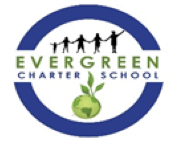 Best practices to keep your child healthy during the summer break   Evergreen Charter School will host a virtual event for our students’ parents and families, sharing best practices for keeping their children safe and healthy during the summer break. This webinar is scheduled on Monday, June 29, 2020 at 6:00 PM (Spanish) and 6:30 PM (English).The format of this event will be a Zoom Meeting. In order to be able to attend the webinar, please access the link below:https://zoom.us/j/8401776459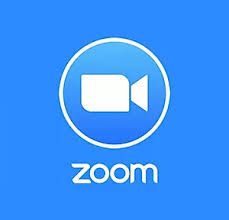                                                           Taller en ZoomLas mejores prácticas para mantener a su hijo saludable durante las vacaciones de veranoEvergreen Charter School ofrecerá un evento virtual para los padres y las familias de nuestros estudiantes, compartiendo las mejores prácticas para mantener a sus hijos seguros y saludables durante las vacaciones de verano. Este seminario virtual está programado para el lunes 29 de junio del 2020 a las 6:00 P.M. (español) y a las 6.30 P.M.  (inglés)La reunión será a través de la plataforma Zoom. Para poder acceder al seminario web, acceda al siguiente enlace:https://zoom.us/j/8401776459